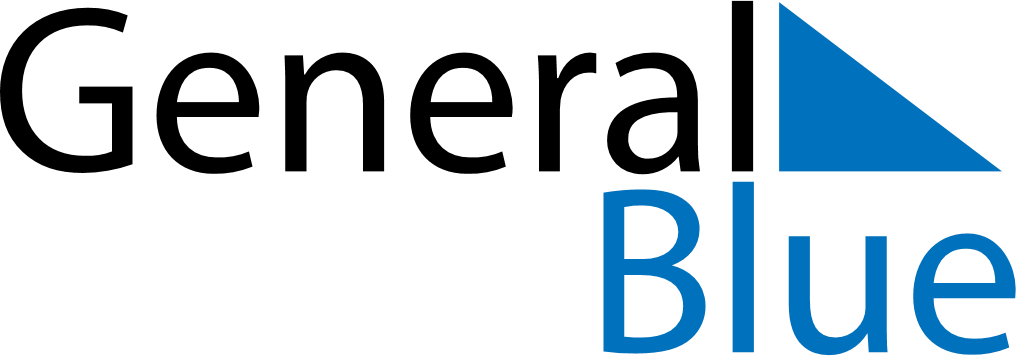 January 2024January 2024January 2024January 2024January 2024January 2024Schiedam, South Holland, The NetherlandsSchiedam, South Holland, The NetherlandsSchiedam, South Holland, The NetherlandsSchiedam, South Holland, The NetherlandsSchiedam, South Holland, The NetherlandsSchiedam, South Holland, The NetherlandsSunday Monday Tuesday Wednesday Thursday Friday Saturday 1 2 3 4 5 6 Sunrise: 8:50 AM Sunset: 4:40 PM Daylight: 7 hours and 50 minutes. Sunrise: 8:50 AM Sunset: 4:41 PM Daylight: 7 hours and 51 minutes. Sunrise: 8:49 AM Sunset: 4:42 PM Daylight: 7 hours and 52 minutes. Sunrise: 8:49 AM Sunset: 4:44 PM Daylight: 7 hours and 54 minutes. Sunrise: 8:49 AM Sunset: 4:45 PM Daylight: 7 hours and 55 minutes. Sunrise: 8:49 AM Sunset: 4:46 PM Daylight: 7 hours and 57 minutes. 7 8 9 10 11 12 13 Sunrise: 8:48 AM Sunset: 4:47 PM Daylight: 7 hours and 58 minutes. Sunrise: 8:48 AM Sunset: 4:49 PM Daylight: 8 hours and 0 minutes. Sunrise: 8:47 AM Sunset: 4:50 PM Daylight: 8 hours and 2 minutes. Sunrise: 8:47 AM Sunset: 4:51 PM Daylight: 8 hours and 4 minutes. Sunrise: 8:46 AM Sunset: 4:53 PM Daylight: 8 hours and 6 minutes. Sunrise: 8:46 AM Sunset: 4:54 PM Daylight: 8 hours and 8 minutes. Sunrise: 8:45 AM Sunset: 4:56 PM Daylight: 8 hours and 10 minutes. 14 15 16 17 18 19 20 Sunrise: 8:44 AM Sunset: 4:57 PM Daylight: 8 hours and 12 minutes. Sunrise: 8:43 AM Sunset: 4:59 PM Daylight: 8 hours and 15 minutes. Sunrise: 8:43 AM Sunset: 5:00 PM Daylight: 8 hours and 17 minutes. Sunrise: 8:42 AM Sunset: 5:02 PM Daylight: 8 hours and 20 minutes. Sunrise: 8:41 AM Sunset: 5:03 PM Daylight: 8 hours and 22 minutes. Sunrise: 8:40 AM Sunset: 5:05 PM Daylight: 8 hours and 25 minutes. Sunrise: 8:39 AM Sunset: 5:07 PM Daylight: 8 hours and 27 minutes. 21 22 23 24 25 26 27 Sunrise: 8:38 AM Sunset: 5:08 PM Daylight: 8 hours and 30 minutes. Sunrise: 8:36 AM Sunset: 5:10 PM Daylight: 8 hours and 33 minutes. Sunrise: 8:35 AM Sunset: 5:12 PM Daylight: 8 hours and 36 minutes. Sunrise: 8:34 AM Sunset: 5:13 PM Daylight: 8 hours and 39 minutes. Sunrise: 8:33 AM Sunset: 5:15 PM Daylight: 8 hours and 42 minutes. Sunrise: 8:32 AM Sunset: 5:17 PM Daylight: 8 hours and 45 minutes. Sunrise: 8:30 AM Sunset: 5:19 PM Daylight: 8 hours and 48 minutes. 28 29 30 31 Sunrise: 8:29 AM Sunset: 5:21 PM Daylight: 8 hours and 51 minutes. Sunrise: 8:27 AM Sunset: 5:22 PM Daylight: 8 hours and 54 minutes. Sunrise: 8:26 AM Sunset: 5:24 PM Daylight: 8 hours and 58 minutes. Sunrise: 8:24 AM Sunset: 5:26 PM Daylight: 9 hours and 1 minute. 